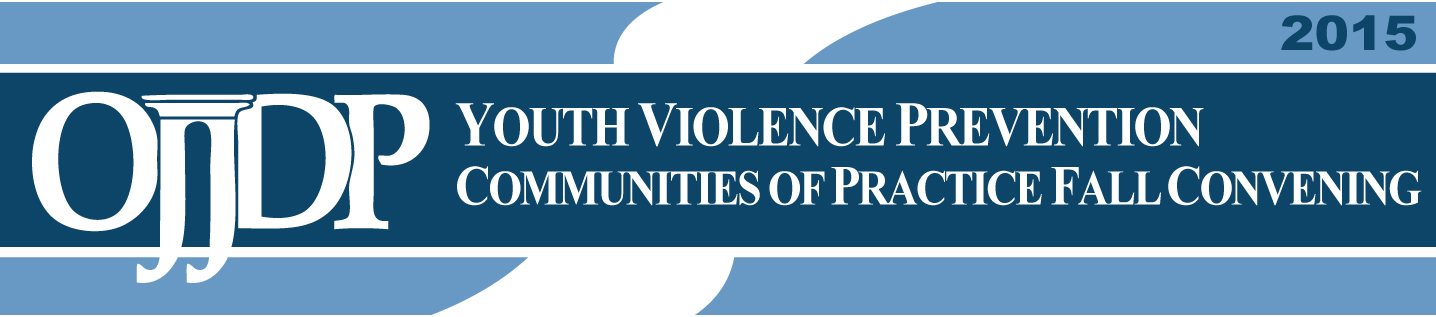   Wednesday, November 18; Day 2.  YVP Communities of Practice  Unless otherwise listed, all events will take place in the  Ballroom 1–3 (Second Floor)		Defending Childhood7:30 a.m.	Registration Open  Ballroom Foyer (Second Floor)8:30 a.m.	Shared Frameworks: Opening RemarksA discussion focusing on the overarching framework of the three OJJDP Initiatives, reiterating the purpose of the conference as it relates to all programs.Introductions: 	Eugene Schneeberg, Director,  Department of Justice, Faith-Based Shared Learning Collaborative Panelists:	The Hon. Karol V. Mason, Assistant Attorney General, Office of Justice Programs,  Department of Justice 	Melissa Rogers, Executive Director, White House Office of Faith-Based and Neighborhood Partnerships Leana Wen, M.D., Health Commissioner, Kevin Davis, Commissioner,  Police Dept., 9:00 a.m.	Racial Justice and Equality WorkshopLatrobe Room (First Floor)Participants will discuss and identify challenges/successes/strategies they have confronted or seen in their own communities. As a follow-up to a session and Webinars with James Bell and Tuesday’s Equal Justice Initiative training, participants will be provided with an opportunity to engage in a deeper discussion on the issues ofLaw enforcement/community relationsRace, healing and justiceEquity in child serving systems Moderator:	Catherine Pierce, Senior Advisor to the Administrator, Office of Juvenile Justice and Delinquency Prevention,  Department of Justice 10:45 a.m.      Break	11:00 a.m.	A Culturally-Based Approach to Healing from Trauma and ViolenceLatrobe Room (First Floor)Participants will learn about trauma response, intervention and healing from aSicangu Lakota cultural approach.Presenters: 	Vikki Eagle Bear, Project Director, Rosebud Sioux Tribe Defending Childhood, Rosebud, S.D. 
Lila Kills In Sight, Faith-Based Representative, Rosebud Sioux Tribe Defending Childhood, Rosebud, S.D. 
Recommendations From the American Indian/Alaska Native Advisory Committee (AI/AN) Task Force on Children Exposed to Violence (CEV)To report on the activities/progress related to the recommendations from the AI/AN Task Force on CEV.Presenter/Moderator:  Marilyn Zimmerman, Director, National Native Children’s Trauma Center Institute for Educational Research and Service, University of Montana, Missoula, Mont.12:30 p.m.	Keynote Lunch 			Working Lunch With Kevin Grant, Violence Prevention Coordinator, City of Oakland, and Owner, Kevin Grant ConsultingAll attendees are invited to participate. (Participants will be responsible for purchasing their own lunch. A box lunch priced at government per diem will be available for purchase outside of the Ballroom.)1:45 p.m.	Discussion on ACEs, Trauma, and ViolenceLatrobe Room (First Floor)Participants will follow up their conversation about ACEs, trauma, and violence and provide an opportunity to engage in deeper discussion onLessons learned about these three issuesSimilarities and differencesGuidance to the larger national audience                         Moderator:	Lonna Davis, Director, Children and Youth, Futures Without Violence 3:00 p.m.	Sustainability WorkshopLatrobe Room (First Floor)Participants will review and provide feedback on a draft sustainability framework and assessment tool, focusing on strategic planning for long-term success in supporting local efforts and fundamentally changing the way youth violence is addressed.Moderators:	Casey Corcoran, Program Director, Futures Without Violence
Lynn Tiede, Senior Consultant, Mainspring Consulting
Barbara Langford, Founding Partner, Mainspring Consulting	4:00 p.m.	All Groups		Integrating Faith and Community-Based Approaches Into Local YVP EffortsThis session will begin with a moderated discussion with representatives from the Faith, Defending Childhood, and CBVP communities to review key takeaways from the day, and will allow for sites to discuss with their faith leaders how to integrate their work after the convening. All sites will use an action planning tool to discuss what strategies would be incorporated into their sites’ plans. Moderators:	Eugene Schneeberg, Director, U.S. Department of Justice, Faith-Based Shared Learning Collaborative Kristen Kracke, Senior Program Manager, Office of Juvenile Justice and Delinquency Prevention, U.S. Department of Justice Carmen Santiago Roberts, Program Manager, Office of Juvenile Justice and Delinquency Prevention, U.S. Department of Justice 5:15 p.m.				Adjournment